Turns Out...I AM Good Enough!
...and So ARE YOU!Turns Out...I AM Good Enough!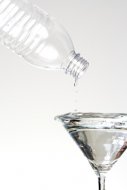 By Kathy Kirk, Contributing Editor of Bringing More Life into the World
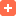 Do you walk around day in and day out with a little devil on your shoulder whispering into your ear self criticisms? Are you even aware of it? Or do you just react to it unconsciously by working harder and faster finding yourself feeling exhausted with lists of things to do that no human could possibly complete while cramming food into your mouth and getting to the end of another day just like all the others without joy, without fun, without adventure or fulfillment? 

Somewhere along the line humans got the idea that they just aren''t good enough - personally and collectively. Because of this we behave like greyhounds chasing the little rabbit around the track...all trying to get the same prize; but we're never going to sink our teeth into it by chasing it. What fuels this is the unexamined, unconscious and relentless false belief that we're "not enough".

Here's how this lie works. If we believe we're not enough; then there is not enough of anything: money, love, opportunity, freedom, fun, business leads; because the Law of Attraction is matching it unerringly 24/7 to "prove you are right". That fundamental false premise colors and shapes absolutely everything that shows up in our lives and the world. We are so free we can choose to build ourselves a mental prison, which we have done. The prison is mental and made of limiting, false beliefs that keep us chasing that rabbit round and round. 

I suspect this faulty assumption came into place thousands of years ago when primitive man felt a loneliness and emptiness within; and they felt powerless in their physical world with no way to explain things. So they made up stories about how bad they were; so bad and disgusting that obviously the gods kicked them out of heaven. Humans were "obviously inferior" beings. And thus began our collective inferiority complex, which of course was never true in the first place.

It's millennia later and we're still believing that same wrong idea. We have the mental capacity to think about things differently. It's time to question the premise. 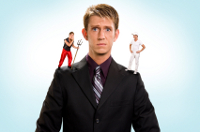 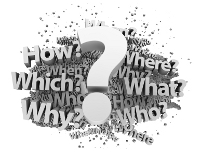 What if that loneliness and emptiness inside is the result of believing thoughts that aren't true?What if that negative emotion is telling us that what our human mind is thinking is NOT what our Godmind knows to be so? What if we remembered that the "pain of separation" is not because we are ostracized by God, but that we have done that mentally within our own minds? It's all in our heads?What if those negative feelings are simply the result of the consciousness distance we traveled to Earth?
This Universe is an awfully big place not just spatially speaking, but consciously speaking. It's really, really huge. When we're in nonphysical waiting to come to Earth, we're in Oneness with Source. We're in "heaven". We create instantaneously, are in the Fullness of everything. We know ourselves to be Good and masterful Creators. 

Then, we decide we want to have an adventure just for the fun of it. We head out to the Cosmic Travel Office to check out the yummy brochures to all the exotic places we might experience. Amongst them is a physical place called Earth! (In my Father's house are many mansions.) Wow, there's actually a place where we can "go" and have a physical body! Everybody wants to do that. The line for Earth is miles long, because it's an "E" Ticket ride. There's fine print on the brochure, which no one ever reads, stating: 
"In order to enjoy your adventure to Earth, you must awaken and remember Who You Really Are, Magnificent Creator or you will live in fear, as Earth is the farthest outpost in consciousness- an environment of variety and duality."
OH YEAH! Are you smacking yourself in the forehead now? You forgot, right? Or you just chose to ignore the fine print, because you thought this trip to earth would be the best fun ever. Why else would there be over 6 billion people on Earth? We all WANTED to come here to experience physicality and duality - contrast. How else would the universe expand unless we were sending out desires for new and different?

The Absolute Truth is: we were never "not enough", we were always on assignment, vacation or adventure. We were always Creators as we are now. That bit about "you have to awaken in order to enjoy your stay" is where we are. Time to wake up!So let's just do a little refresher here: You are Source Itself in physical format having an adventure called a lifetime on Earth. You are Worthy. You are deserving. You are not just enough, but plenty.You are sufficient unto the day. You came to enjoy the contrast in order to desire an expansion of yourself.You came to create that which you now desire. You are masterful Creator. You are actually the Fulfillment of God in that physical package known as you.
Now look around and review all that you have created - all that we have created. Like it? No???? Well then, change it! But now believing and remembering the Truth. You are so loved, so Good, so Enough... Are you remembering any of this? 

Can you feel the Love for yourself? That's the other voice that is always telling you how great you are. That voice makes you feel Good, right? Well for pity sake, listen to it from now on. If it feels Good, it's God...and it's True. 

Just tell the other voice, "Nice try, but I ain't falling for it anymore. But, thanks for sharing."

Oh, did you notice that when you're enough, your glass overflows?Do you walk around day in and day out with a little devil on your shoulder whispering into your ear self criticisms? Are you even aware of it? Or do you just react to it unconsciously by working harder and faster finding yourself feeling exhausted with lists of things to do that no human could possibly complete while cramming food into your mouth and getting to the end of another day just like all the others without joy, without fun, without adventure or fulfillment? 

Somewhere along the line humans got the idea that they just aren''t good enough - personally and collectively. Because of this we behave like greyhounds chasing the little rabbit around the track...all trying to get the same prize; but we're never going to sink our teeth into it by chasing it. What fuels this is the unexamined, unconscious and relentless false belief that we're "not enough".

Here's how this lie works. If we believe we're not enough; then there is not enough of anything: money, love, opportunity, freedom, fun, business leads; because the Law of Attraction is matching it unerringly 24/7 to "prove you are right". That fundamental false premise colors and shapes absolutely everything that shows up in our lives and the world. We are so free we can choose to build ourselves a mental prison, which we have done. The prison is mental and made of limiting, false beliefs that keep us chasing that rabbit round and round. 

I suspect this faulty assumption came into place thousands of years ago when primitive man felt a loneliness and emptiness within; and they felt powerless in their physical world with no way to explain things. So they made up stories about how bad they were; so bad and disgusting that obviously the gods kicked them out of heaven. Humans were "obviously inferior" beings. And thus began our collective inferiority complex, which of course was never true in the first place.

It's millennia later and we're still believing that same wrong idea. We have the mental capacity to think about things differently. It's time to question the premise. What if that loneliness and emptiness inside is the result of believing thoughts that aren't true?What if that negative emotion is telling us that what our human mind is thinking is NOT what our Godmind knows to be so? What if we remembered that the "pain of separation" is not because we are ostracized by God, but that we have done that mentally within our own minds? It's all in our heads?What if those negative feelings are simply the result of the consciousness distance we traveled to Earth?
This Universe is an awfully big place not just spatially speaking, but consciously speaking. It's really, really huge. When we're in nonphysical waiting to come to Earth, we're in Oneness with Source. We're in "heaven". We create instantaneously, are in the Fullness of everything. We know ourselves to be Good and masterful Creators. 

Then, we decide we want to have an adventure just for the fun of it. We head out to the Cosmic Travel Office to check out the yummy brochures to all the exotic places we might experience. Amongst them is a physical place called Earth! (In my Father's house are many mansions.) Wow, there's actually a place where we can "go" and have a physical body! Everybody wants to do that. The line for Earth is miles long, because it's an "E" Ticket ride. There's fine print on the brochure, which no one ever reads, stating: 
"In order to enjoy your adventure to Earth, you must awaken and remember Who You Really Are, Magnificent Creator or you will live in fear, as Earth is the farthest outpost in consciousness- an environment of variety and duality."
OH YEAH! Are you smacking yourself in the forehead now? You forgot, right? Or you just chose to ignore the fine print, because you thought this trip to earth would be the best fun ever. Why else would there be over 6 billion people on Earth? We all WANTED to come here to experience physicality and duality - contrast. How else would the universe expand unless we were sending out desires for new and different?

The Absolute Truth is: we were never "not enough", we were always on assignment, vacation or adventure. We were always Creators as we are now. That bit about "you have to awaken in order to enjoy your stay" is where we are. Time to wake up!So let's just do a little refresher here: You are Source Itself in physical format having an adventure called a lifetime on Earth. You are Worthy. You are deserving. You are not just enough, but plenty.You are sufficient unto the day. You came to enjoy the contrast in order to desire an expansion of yourself.You came to create that which you now desire. You are masterful Creator. You are actually the Fulfillment of God in that physical package known as you.
Now look around and review all that you have created - all that we have created. Like it? No???? Well then, change it! But now believing and remembering the Truth. You are so loved, so Good, so Enough... Are you remembering any of this? 

Can you feel the Love for yourself? That's the other voice that is always telling you how great you are. That voice makes you feel Good, right? Well for pity sake, listen to it from now on. If it feels Good, it's God...and it's True. 

Just tell the other voice, "Nice try, but I ain't falling for it anymore. But, thanks for sharing."

Oh, did you notice that when you're enough, your glass overflows?